Δωρεάν διαγνωστικές εξετάσεις στο Δήμο Λαμιέων στις 29 και 30 ΣεπτεμβρίουΜια σημαντική πρωτοβουλία με δωρεάν διαγνωστικές εξετάσεις «Μετρήσεις Ζώης», που τελεί υπό την αιγίδα του Κέντρου Ελέγχου και Πρόληψης Νοσημάτων (ΚΕ.ΕΛ.Π.ΝΟ.) και πραγματοποιείται με τη στήριξη του Δήμου Λαμιέων και την επιστημονική υποστήριξη της Ελληνικής Πνευμονολογικής Εταιρείας (ΕΠΕ), διοργανώνει η φαρμακευτική εταιρεία Novartis. Οι διαγνωστικές εξετάσεις  περιλαμβάνουν σπιρομέτρηση, οφθαλμολογικό έλεγχο, μέτρηση Γλυκοζυλιωμένης Αιμοσφαιρίνης (ΗbΑ1c) και έλεγχο αρτηριακής πίεσης και θα πραγματοποιηθούν 29 και 30 Σεπτεμβρίου 2015 στο χώρο του Γ’ ΚΑΠΗ, στην οδό Τυμφρηστού 58, από τις 9.00 το πρωί έως τις 6.00 το απόγευμα. Το πρόγραμμα στοχεύει στην ευαισθητοποίηση του κοινού σε θέματα πρόληψης και τακτικής διεξαγωγής διαγνωστικών εξετάσεων, προσφέροντας δωρεάν ελέγχους στους συμπολίτες μας που αντιμετωπίζουν δυσκολίες πρόσβασης στο σύστημα υγείας.                                                                                Από το Γραφείο Τύπου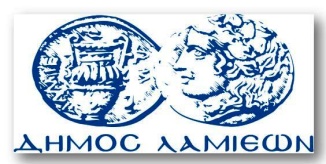         ΠΡΟΣ: ΜΜΕ                                                            ΔΗΜΟΣ ΛΑΜΙΕΩΝ                                                                     Γραφείου Τύπου                                                               & Επικοινωνίας                                                       Λαμία, 28/9/2015